ФЕДЕРАЛЬНОЕ АГЕНТСТВО ЖЕЛЕЗНОДОРОЖНОГО ТРАНСПОРТА Федеральное государственное бюджетное образовательное учреждение высшего профессионального образования«Петербургский государственный университет путей сообщения Императора Александра I»(ФГБОУ ВПО ПГУПС) Кафедра «Электроснабжение железных дорог»РАБОЧАЯ ПРОГРАММАдисциплины«ЭЛЕКТРОСНАБЖЕНИЕ ВЫСОКОСКОРОСТНОГО ТРАНСПОРТА» (Б1.В.ДВ.2.1)для направления 13.03.02 «Электроэнергетика и электротехника» по профилю «Менеджмент в электроэнергетике и электротехнике»Форма обучения – очнаяСанкт – Петербург2015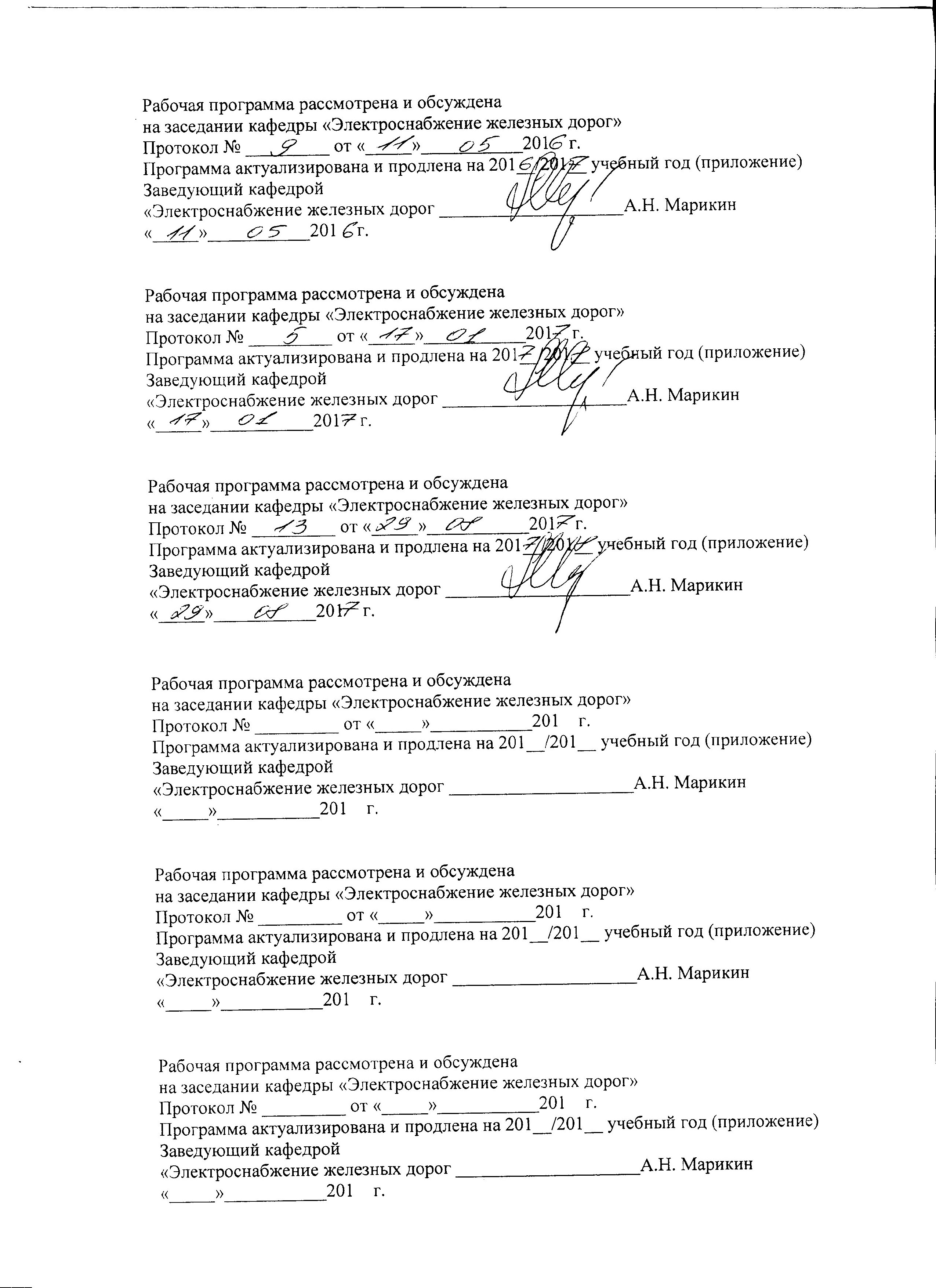 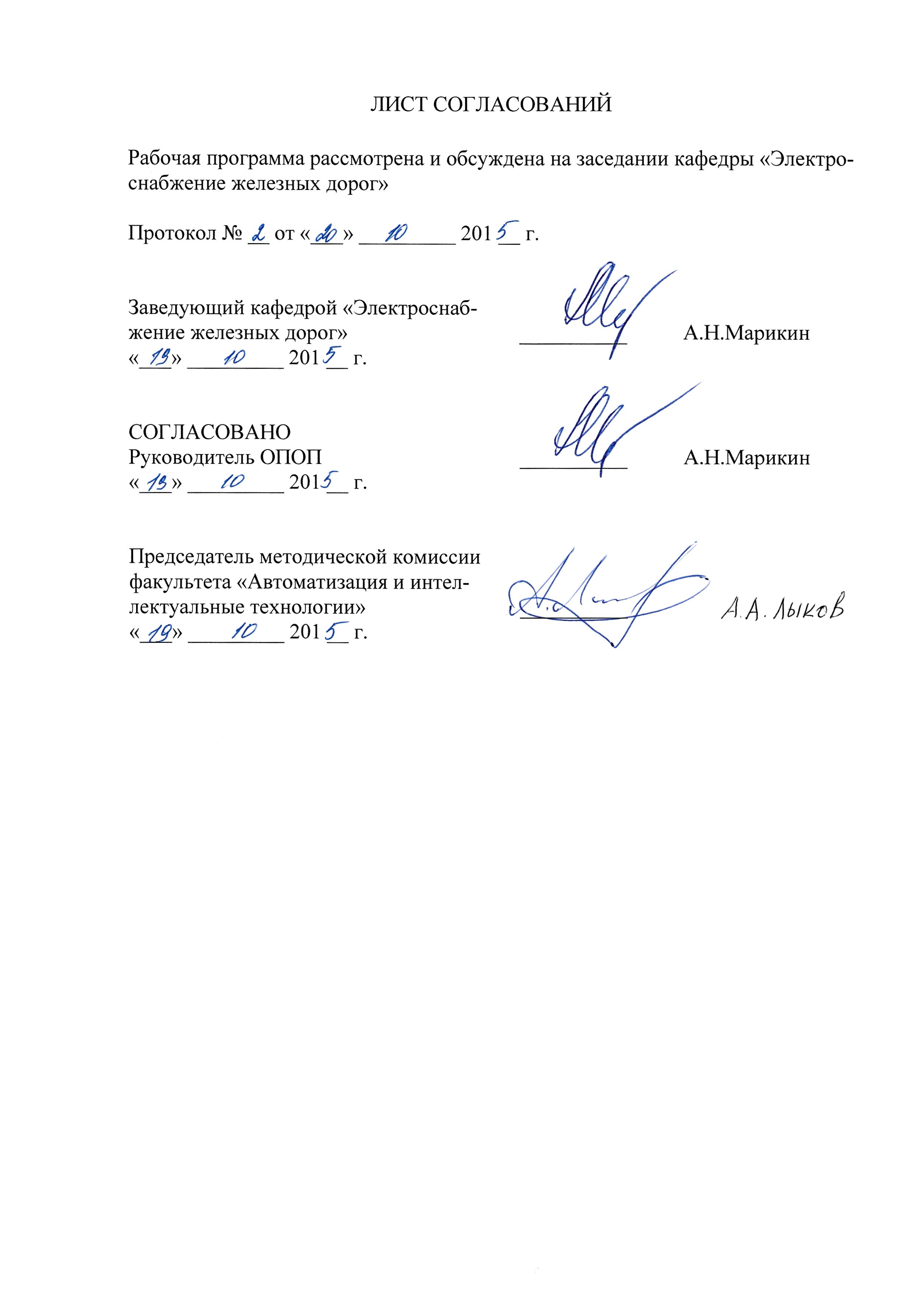 1. Цели и задачи дисциплиныРабочая программа составлена в соответствии с ФГОС ВО, утвержденным «3» сентября 2015 г., приказ № 955 по направлению 13.03.02 «Электроэнергетика и электротехника», по дисциплине «Электроснабжение высокоскоростного транспорта».Целью изучения дисциплины является приобретение обучающимися знаний, умений и навыков, позволяющих формировать компетентность в области проектирования, строительства и эксплуатации устройств электроснабжения высокоскоростного железнодорожного транспорта и развития способностей управления по обеспечению надежного и энергоэкономичного снабжения электрической энергией движущегося электроподвижного состава.Для достижения поставленной цели решаются следующие задачи:формирование базисных положений по проектированию, строительству и эксплуатации устройств железнодорожного электроснабжения, специальных технических условий электрифицированных линий высокоскоростных магистралей (ВСМ);обоснование норм и технических требований к устройствам железнодорожного электроснабжения для обеспечения безопасного, надежного и энергоэффективного электроснабжения, обеспечения качественного токосъема при высоких скоростях движения;технико-экономическая оценка основных схемотехнических и организационно-управленческих решений, включая переход на современные системы обслуживания устройств электроснабжения в пределах жизненного цикла устройств железнодорожного электроснабжения.2. Перечень планируемых результатов обучения по дисциплине, соотнесенных с планируемыми результатами освоения основной профессиональной образовательной программыПланируемыми результатами обучения по дисциплине являются: приобретение знаний, умений, навыков и/или опыта деятельности.В результате освоения дисциплины обучающийся должен:ЗНАТЬ:принципы построения системы электроснабжения высокоскоростного транспорта, нормы и требования к устройствам инфраструктуры высокоскоростных магистралей (ВСМ);закономерности формирования энергетических нагрузок на ВСМ.УМЕТЬ:производить расчеты для обоснования электропотребления, параметров системы электроснабжения ВСМ, варианта размещения устройств электроснабжения;выбирать энергоэффективное и надежное электроэнергетическое оборудование.ВЛАДЕТЬ:методами математического описания физических явлений при передаче электроэнергии в системах электроснабжения ВСМ;основными методами работы на ПЭВМ с прикладными программными средствами для решения задач проектирования и моделирования систем электроснабжения ВСМ и их подсистем внешнего, тягового электроснабжения и электроснабжения нетяговых потребителей.Приобретенные знания, умения, навыки и/или опыт деятельности, характеризующие формирование компетенций, осваиваемые в данной дисциплине, позволяют решать профессиональные задачи, приведенные в соответствующем перечне по видам профессиональной деятельности в п. 2.4 основной профессиональной образовательной программы (ОПОП).Изучение дисциплины направлено на формирование следующих профессиональных компетенций (ПК), соответствующих видам профессиональной деятельности, на которые ориентирована программа бакалавриата:научно-исследовательская деятельность:способность участвовать в планировании, подготовке и выполнении типовых экспериментальных исследований по заданной методике (ПК-1);производственно-технологическая деятельность:готовность определять параметры оборудования объектов профессиональной деятельности (ПК-5);способность рассчитывать режимы работы объектов профессиональной деятельности (ПК-6);готовность обеспечивать требуемые режимы и заданные параметры технологического процесса по заданной методике (ПК-7);монтажно-наладочная деятельность:способность к участию в монтаже элементов оборудования объектов профессиональной деятельности (ПК-11);готовность к участию в испытаниях вводимого в эксплуатацию электроэнергетического и электротехнического оборудования (ПК-12);способность участвовать в пуско-наладочных работах (ПК-13);сервисно-эксплуатационная деятельность:способность оценивать техническое состояние и остаточный ресурс оборудования (ПК-15).Область профессиональной деятельности обучающихся, освоивших данную дисциплину, приведена в п. 2.1 ОПОП.Объекты профессиональной деятельности обучающихся, освоивших данную дисциплину, приведены в п. 2.2 ОПОП.3. Место дисциплины в структуре основной профессиональной образовательной программыДисциплина «Электроснабжение высокоскоростного транспорта» (Б1.В.ДВ.2.1) относится к вариативной части и является дисциплиной по выбору обучающегося.4. Объем дисциплины и виды учебной работы5. Содержание и структура дисциплины5.1 Содержание дисциплины5.2 Разделы дисциплины и виды занятий6. Перечень учебно-методического обеспечения для самостоятельной работы обучающихся по дисциплине7. Фонд оценочных средств для проведения текущего контроля успеваемости и промежуточной аттестации обучающихся по дисциплинеФонд оценочных средств по дисциплине является неотъемлемой частью рабочей программы и представлен отдельным документом, рассмотренным на заседании кафедры и утвержденным заведующим кафедрой.8. Перечень основной и дополнительной учебной литературы, нормативно-правовой документации и других изданий, необходимых для освоения дисциплины8.1 Перечень основной учебной литературы, необходимой для освоения дисциплиныВысокоскоростной железнодорожный транспорт. Общий курс: учеб. пособие: в 2 т. / И.П. Киселёв и др.; под ред. И.П. Киселева.– М.: ФГБОУ «Учебно-методический центр по образованию на железнодорожном транспорте», 2014, Т.1. – 308 с., Т.2. – 372 с.8.2 Перечень дополнительной учебной литературы, необходимой для освоения дисциплины1.	Маркетинг в электроэнергетике: Учебное пособие для вузов железнодорожного транспорта / А.Т. Бурков, В.В. Сероносов, О.А. Степанская. – М.: ФГОУ «Учебно-методический центр по образованию на железнодорожном транспорте», 2014.–250 с.2.	Бурков, А.Т. Электроника и преобразовательная техника. Том 1: Электроника. [Электронный ресурс] — Электрон. дан. — М. : УМЦ ЖДТ, 2015. — 480 с. — Режим доступа: http://e.lanbook.com/book/79994 — Загл. с экрана.3.	Бурков, А.Т. Электроника и преобразовательная техника. Том 2: Электронная преобразовательная техника. [Электронный ресурс] — Электрон. дан. — М. : УМЦ ЖДТ, 2015. — 307 с. — Режим доступа: http://e.lanbook.com/book/79995 — Загл. с экрана. 8.3 Перечень нормативно-правовой документации, необходимой для освоения дисциплины1.	ГОСТ 32895-2014. Электрификация и электроснабжение железных дорог. Термины и определения [Электронный ресурс]. – Введ. 2015-01-01. – Режим доступа: http://docs.cntd.ru/document/1200113587, свободный.2.	Технический регламент «О безопасности высокоскоростного железнодорожного транспорта» (ТР ТС 002/2011) [Электронный ресурс]. – Утвержден решением Комиссии Таможенного союза от 15.07.2011, №710.– Режим доступа: http://docs.cntd.ru/document/902293437, свободный.3.	Специальные технические условия «Железнодорожное электроснабжение участка Москва – Казань высокоскоростной железнодорожной магистрали Москва – Казань - Екатеринбург. Технические нормы и требования к проектированию и строительству». Изменение №1 [Электронный ресурс]. – Введ. 2016-08-03. – Режим доступа: http://www.hsrail.ru/download_files/stu-15.pdf, свободный.4.	СП 224.1326000.2014 Тяговое электроснабжение железной дороги. [Электронный ресурс]. – Введ. 2014-12-01. – Режим доступа: http://docs.cntd.ru/document/1200120202, свободный.8.4 Другие издания, необходимые для освоения дисциплиныДругих изданий, необходимых для освоения дисциплины, не требуется.9. Перечень ресурсов информационно-телекоммуникационной сети «Интернет», необходимых для освоения дисциплиныЛичный кабинет обучающегося и электронная информационно-образовательная среда. [Электронный ресурс]. – Режим доступа: http://sdo.pgups.ru/  (для доступа к полнотекстовым документам требуется авторизация).2. Единое окно доступа к образовательным ресурсам Плюс [Электронный ресурс]– Режим доступа: http://window.edu.ru10. Методические указания для обучающихся по освоению дисциплиныПорядок изучения дисциплины следующий:Освоение разделов дисциплины производится в порядке, приведенном в разделе 5 «Содержание и структура дисциплины». Обучающийся должен освоить все разделы дисциплины с помощью учебно-методического обеспечения, приведенного в разделах 6, 8 и 9 рабочей программы. Для формирования компетенций обучающийся должен представить выполненные типовые контрольные задания или иные материалы, необходимые для оценки знаний, умений, навыков и (или) опыта деятельности, предусмотренные текущим контролем (см. фонд оценочных средств по дисциплине).По итогам текущего контроля по дисциплине, обучающийся должен пройти промежуточную аттестацию (см. фонд оценочных средств по дисциплине).11. Перечень информационных технологий, используемых при осуществлении образовательного процесса по дисциплине, включая перечень программного обеспечения и информационных справочных системПеречень информационных технологий, используемых при осуществлении образовательного процесса по дисциплине:технические средства: компьютерная техника и средства связи (персональные компьютеры, проектор);методы обучения с использованием информационных технологий (демонстрация мультимедийных материалов);электронная информационно-образовательная среда Петербургского государственного университета путей сообщения Императора Александра I [Электронный ресурс]. Режим доступа: http://sdo.pgups.ru.	Дисциплина обеспечена необходимым комплектом лицензионного программного обеспечения, установленного на технических средствах, размещённых в специальных помещениях и помещениях для самостоятельной работы: операционная система Windows, MS Office.12. Описание материально-технической базы, необходимой для осуществления образовательного процесса по дисциплинеМатериально-техническая база обеспечивает проведение всех видов учебных занятий, предусмотренных учебным планом по направлению 13.03.02  «Электроэнергетика и электротехника» по профилю «Менеджмент в электроэнергетике и электротехнике» и соответствует действующим санитарным и противопожарным нормам и правилам.Она содержит:– помещения для проведения занятий лекционного типа, занятий семинарского (практического) типа, укомплектованных специализированной мебелью и техническими средствами обучения (настенным экраном с дистанционным управлением, считывающим устройством для передачи информации в компьютер, мультимедийным проектором и другими информационно-демонстрационными средствами). В случае отсутствия в аудитории технических средств обучения для предоставления учебной информации используется переносной проектор и маркерная доска (стена). Для проведения занятий лекционного типа используются учебно-наглядные пособия в виде презентаций, которые обеспечивают тематические иллюстрации в соответствии с рабочей программой дисциплины;– помещения для проведения групповых и индивидуальных консультаций;– помещения для проведения текущего контроля и промежуточной аттестации;– помещения для самостоятельной работы, оснащенные компьютерной техникой с возможностью подключения к сети «Интернет» и обеспечением доступа в электронную информационно-образовательную среду. – помещение для проведения лабораторных работ, оснащенное лабораторным оборудованием, в зависимости от степени его сложности. 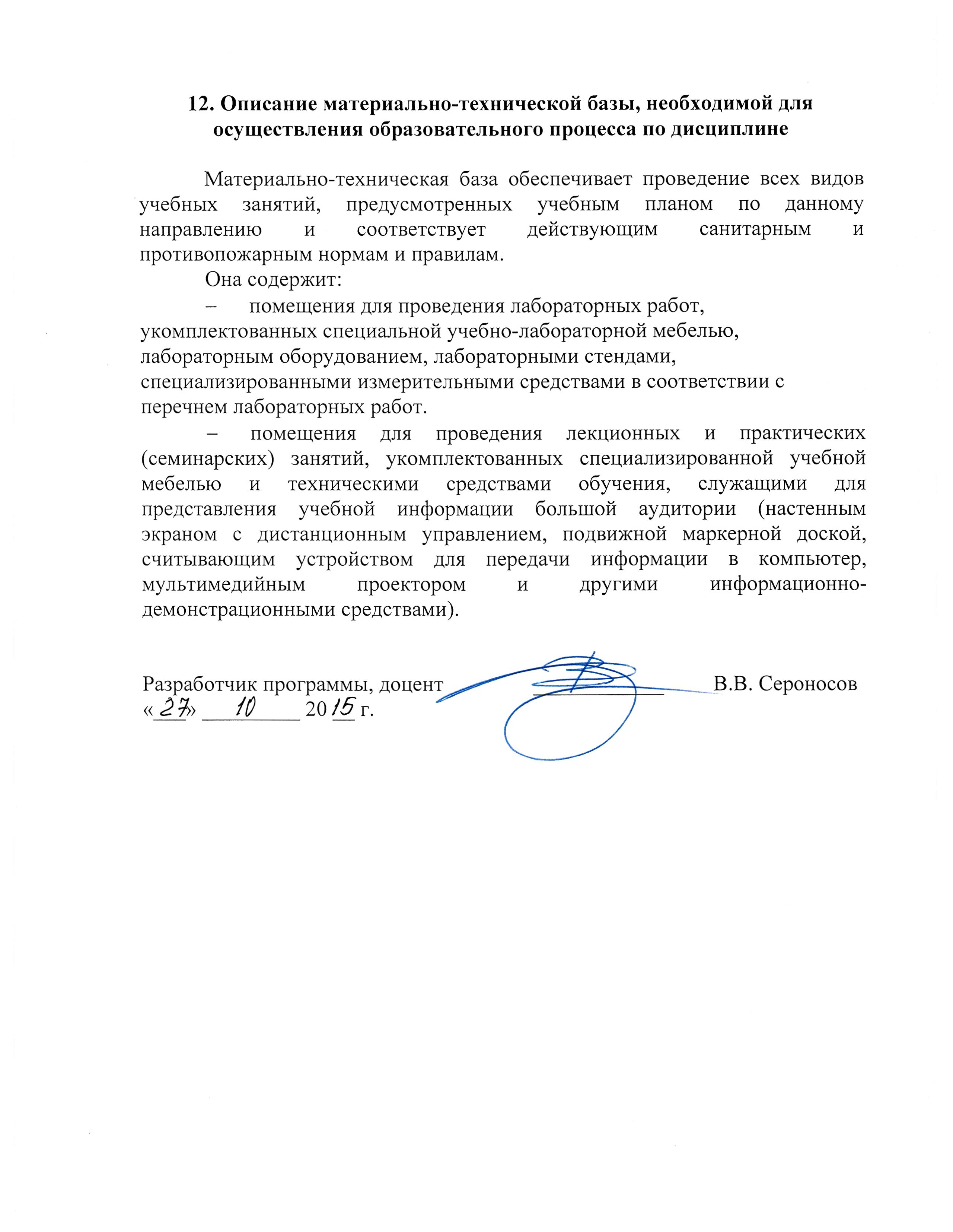 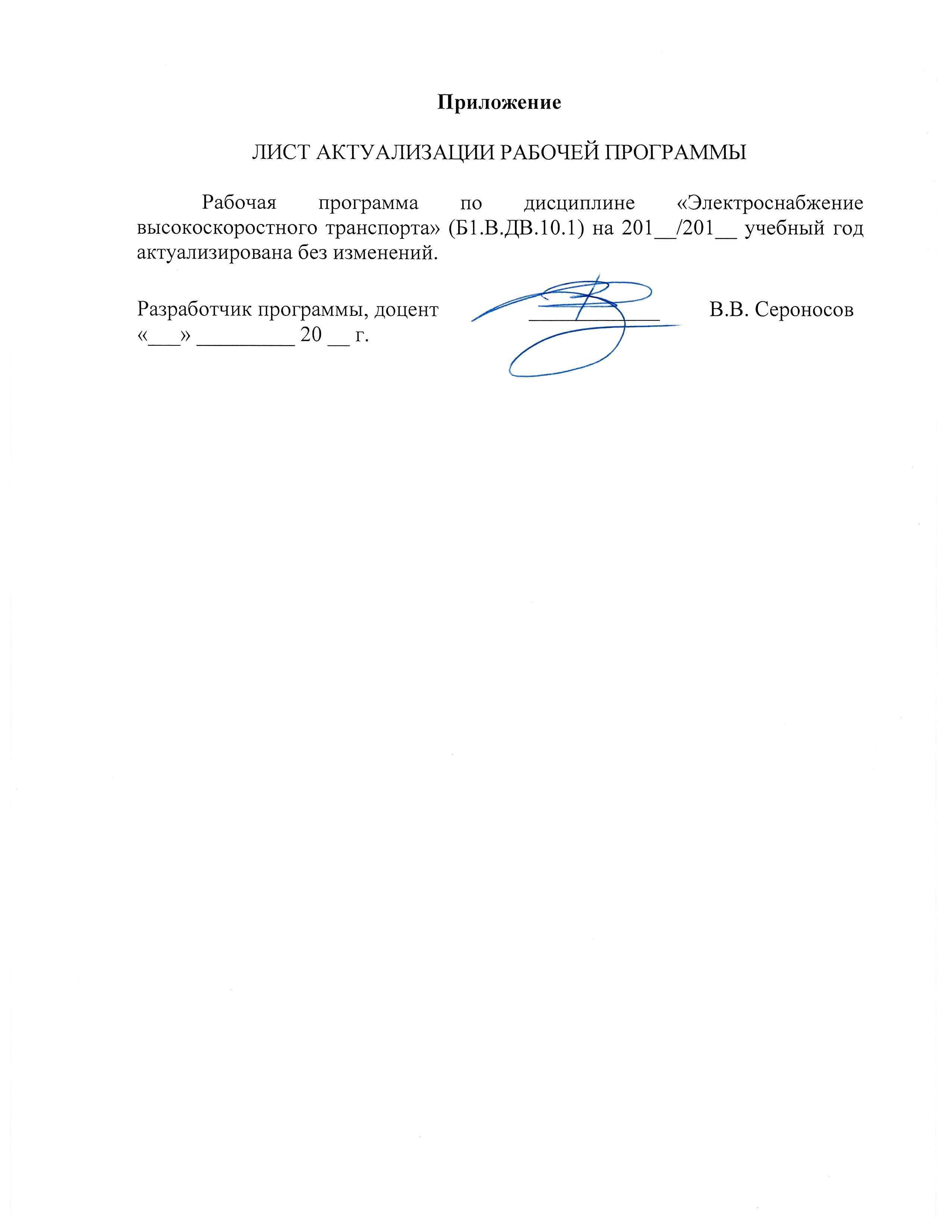 Вид учебной работыВсего часовСеместрВид учебной работыВсего часов8Контактная работа (по видам учебных занятий)В том числе:лекции (Л)практические занятия (ПЗ)лабораторные работы (ЛР)6020202060202020Самостоятельная работа (СРС) (всего)102102Контроль5454Форма контроля знанийЭЭОбщая трудоемкость: час / з.е.216 / 6216 / 6№ п/пНаименование раздела дисциплиныСодержание раздела1Основные характеристики высокоскоростной электрифицированной магистралиРазвитие скоростного и высокоскоростного железнодорожного движения в мире. Понятие ВСМ. Зависимость электропотребления подвижного состава от скорости движения. Структура системы железнодорожного электроснабжения ВСМ, её основные элементы2Общие требования к железнодорожному электроснабжениюНормативные и технические документы. Технические регламенты, Стандарты, Своды правил, Специальные технические условия. Гармонизация требований3Система внешнего электроснабженияОсновные требования к источникам электрического питания ВСМ. Схемы питания тяговых подстанций4Система тягового электроснабженияОсновные параметры системы тягового электроснабжения. Методы определения основных параметров5Тяговые подстанции и линейные устройства тягового электроснабженияСхемы и параметры электрооборудования тяговых подстанций. Типы линейных устройств тягового электроснабжения. Совместное размещение линейных устройств6Контактная и тяговая рельсовая сетиТяговая сеть, ее составляющие. Основные требования к контактной сети ВСМ. Механическое и электрическое взаимодействие контактной сети с токоприёмником высокоскоростного подвижного состава. Требования к тяговой рельсовой сети. Конструктивные особенности тяговой рельсовой сети7Электромагнитная совместимость технических средств в зоне тяговых сетейОсобенности системы тягового электроснабжения переменного тока 2×25 кВ, 50 Гц, обуславливающие снижение магнитного влияния на смежные устройства8Система электроснабжения нетяговых потребителейОсновные параметры системы электроснабжения нетяговых потребителей9Система контроля и автоматизированного управления устройствами электроснабженияОбщие принципы построения системы управления устройствами электроснабжения ВСМ. Требования к системе контроля и автоматизированного управления№ п/пНаименование раздела дисциплиныЛПЗЛРСРСОсновные характеристики высокоскоростной электрифицированной магистрали2—410Общие требования к железнодорожному электроснабжению22—10Система внешнего электроснабжения2——10Система тягового электроснабжения46610Тяговые подстанции и линейные устройства тягового электроснабжения24316Контактная и тяговая рельсовая сети46316Электромагнитная совместимость технических средств в зоне тяговых сетей12—10Система электроснабжения нетяговых потребителей2——10Система контроля и автоматизированного управления устройствами электроснабжения1—410ИтогоИтого202020102№п/пНаименование раздела дисциплиныПеречень учебно-методического обеспеченияОсновные характеристики высокоскоростной электрифицированной магистралиВысокоскоростной железнодорожный транспорт. Общий курс: учеб. пособие: в 2 т. / И.П. Киселёв и др.; под ред. И.П. Киселева.– М.: ФГБОУ «Учебно-методический центр по образованию на железнодорожном транспорте», 2014, Т.1. – 308 с., Т.2. – 372 с.Маркетинг в электроэнергетике: Учебное пособие для вузов железнодорожного транспорта / А.Т. Бурков, В.В. Сероносов, О.А. Степанская. – М.: ФГОУ «Учебно-методический центр по образованию на железнодорожном транспорте», 2014.–250 с.Бурков, А.Т. Электроника и преобразовательная техника. Том 1: Электроника. [Электронный ресурс] — Электрон. дан. — М. : УМЦ ЖДТ, 2015. — 480 с. — Режим доступа: http://e.lanbook.com/book/79994 — Загл. с экрана.Бурков, А.Т. Электроника и преобразовательная техника. Том 2: Электронная преобразовательная техника. [Электронный ресурс] — Электрон. дан. — М. : УМЦ ЖДТ, 2015. — 307 с. — Режим доступа: http://e.lanbook.com/book/79995 — Загл. с экранаГОСТ 32895-2014. Электрификация и электроснабжение железных дорог. Термины и определения [Электронный ресурс]. – Введ. 2015-01-01. – Режим доступа: http://docs.cntd.ru/document/1200113587, свободный.Технический регламент «О безопасности высокоскоростного железнодорожного транспорта» (ТР ТС 002/2011) [Электронный ресурс]. – Утвержден решением Комиссии Таможенного союза от 15.07.2011, №710.– Режим доступа: http://docs.cntd.ru/document/902293437, свободный.Специальные технические условия «Железнодорожное электроснабжение участка Москва – Казань высокоскоростной железнодорожной магистрали Москва – Казань - Екатеринбург. Технические нормы и требования к проектированию и строительству». Изменение №1 [Электронный ресурс]. – Введ. 2016-08-03. – Режим доступа: http://www.hsrail.ru/download_files/stu-15.pdf, свободный.СП 224.1326000.2014 Тяговое электроснабжение железной дороги. [Электронный ресурс]. – Введ. 2014-12-01. – Режим доступа: http://docs.cntd.ru/document/1200120202, свободный.Общие требования к железнодорожному электроснабжениюВысокоскоростной железнодорожный транспорт. Общий курс: учеб. пособие: в 2 т. / И.П. Киселёв и др.; под ред. И.П. Киселева.– М.: ФГБОУ «Учебно-методический центр по образованию на железнодорожном транспорте», 2014, Т.1. – 308 с., Т.2. – 372 с.Маркетинг в электроэнергетике: Учебное пособие для вузов железнодорожного транспорта / А.Т. Бурков, В.В. Сероносов, О.А. Степанская. – М.: ФГОУ «Учебно-методический центр по образованию на железнодорожном транспорте», 2014.–250 с.Бурков, А.Т. Электроника и преобразовательная техника. Том 1: Электроника. [Электронный ресурс] — Электрон. дан. — М. : УМЦ ЖДТ, 2015. — 480 с. — Режим доступа: http://e.lanbook.com/book/79994 — Загл. с экрана.Бурков, А.Т. Электроника и преобразовательная техника. Том 2: Электронная преобразовательная техника. [Электронный ресурс] — Электрон. дан. — М. : УМЦ ЖДТ, 2015. — 307 с. — Режим доступа: http://e.lanbook.com/book/79995 — Загл. с экранаГОСТ 32895-2014. Электрификация и электроснабжение железных дорог. Термины и определения [Электронный ресурс]. – Введ. 2015-01-01. – Режим доступа: http://docs.cntd.ru/document/1200113587, свободный.Технический регламент «О безопасности высокоскоростного железнодорожного транспорта» (ТР ТС 002/2011) [Электронный ресурс]. – Утвержден решением Комиссии Таможенного союза от 15.07.2011, №710.– Режим доступа: http://docs.cntd.ru/document/902293437, свободный.Специальные технические условия «Железнодорожное электроснабжение участка Москва – Казань высокоскоростной железнодорожной магистрали Москва – Казань - Екатеринбург. Технические нормы и требования к проектированию и строительству». Изменение №1 [Электронный ресурс]. – Введ. 2016-08-03. – Режим доступа: http://www.hsrail.ru/download_files/stu-15.pdf, свободный.СП 224.1326000.2014 Тяговое электроснабжение железной дороги. [Электронный ресурс]. – Введ. 2014-12-01. – Режим доступа: http://docs.cntd.ru/document/1200120202, свободный.Система внешнего электроснабженияВысокоскоростной железнодорожный транспорт. Общий курс: учеб. пособие: в 2 т. / И.П. Киселёв и др.; под ред. И.П. Киселева.– М.: ФГБОУ «Учебно-методический центр по образованию на железнодорожном транспорте», 2014, Т.1. – 308 с., Т.2. – 372 с.Маркетинг в электроэнергетике: Учебное пособие для вузов железнодорожного транспорта / А.Т. Бурков, В.В. Сероносов, О.А. Степанская. – М.: ФГОУ «Учебно-методический центр по образованию на железнодорожном транспорте», 2014.–250 с.Бурков, А.Т. Электроника и преобразовательная техника. Том 1: Электроника. [Электронный ресурс] — Электрон. дан. — М. : УМЦ ЖДТ, 2015. — 480 с. — Режим доступа: http://e.lanbook.com/book/79994 — Загл. с экрана.Бурков, А.Т. Электроника и преобразовательная техника. Том 2: Электронная преобразовательная техника. [Электронный ресурс] — Электрон. дан. — М. : УМЦ ЖДТ, 2015. — 307 с. — Режим доступа: http://e.lanbook.com/book/79995 — Загл. с экранаГОСТ 32895-2014. Электрификация и электроснабжение железных дорог. Термины и определения [Электронный ресурс]. – Введ. 2015-01-01. – Режим доступа: http://docs.cntd.ru/document/1200113587, свободный.Технический регламент «О безопасности высокоскоростного железнодорожного транспорта» (ТР ТС 002/2011) [Электронный ресурс]. – Утвержден решением Комиссии Таможенного союза от 15.07.2011, №710.– Режим доступа: http://docs.cntd.ru/document/902293437, свободный.Специальные технические условия «Железнодорожное электроснабжение участка Москва – Казань высокоскоростной железнодорожной магистрали Москва – Казань - Екатеринбург. Технические нормы и требования к проектированию и строительству». Изменение №1 [Электронный ресурс]. – Введ. 2016-08-03. – Режим доступа: http://www.hsrail.ru/download_files/stu-15.pdf, свободный.СП 224.1326000.2014 Тяговое электроснабжение железной дороги. [Электронный ресурс]. – Введ. 2014-12-01. – Режим доступа: http://docs.cntd.ru/document/1200120202, свободный.Система тягового электроснабженияВысокоскоростной железнодорожный транспорт. Общий курс: учеб. пособие: в 2 т. / И.П. Киселёв и др.; под ред. И.П. Киселева.– М.: ФГБОУ «Учебно-методический центр по образованию на железнодорожном транспорте», 2014, Т.1. – 308 с., Т.2. – 372 с.Маркетинг в электроэнергетике: Учебное пособие для вузов железнодорожного транспорта / А.Т. Бурков, В.В. Сероносов, О.А. Степанская. – М.: ФГОУ «Учебно-методический центр по образованию на железнодорожном транспорте», 2014.–250 с.Бурков, А.Т. Электроника и преобразовательная техника. Том 1: Электроника. [Электронный ресурс] — Электрон. дан. — М. : УМЦ ЖДТ, 2015. — 480 с. — Режим доступа: http://e.lanbook.com/book/79994 — Загл. с экрана.Бурков, А.Т. Электроника и преобразовательная техника. Том 2: Электронная преобразовательная техника. [Электронный ресурс] — Электрон. дан. — М. : УМЦ ЖДТ, 2015. — 307 с. — Режим доступа: http://e.lanbook.com/book/79995 — Загл. с экранаГОСТ 32895-2014. Электрификация и электроснабжение железных дорог. Термины и определения [Электронный ресурс]. – Введ. 2015-01-01. – Режим доступа: http://docs.cntd.ru/document/1200113587, свободный.Технический регламент «О безопасности высокоскоростного железнодорожного транспорта» (ТР ТС 002/2011) [Электронный ресурс]. – Утвержден решением Комиссии Таможенного союза от 15.07.2011, №710.– Режим доступа: http://docs.cntd.ru/document/902293437, свободный.Специальные технические условия «Железнодорожное электроснабжение участка Москва – Казань высокоскоростной железнодорожной магистрали Москва – Казань - Екатеринбург. Технические нормы и требования к проектированию и строительству». Изменение №1 [Электронный ресурс]. – Введ. 2016-08-03. – Режим доступа: http://www.hsrail.ru/download_files/stu-15.pdf, свободный.СП 224.1326000.2014 Тяговое электроснабжение железной дороги. [Электронный ресурс]. – Введ. 2014-12-01. – Режим доступа: http://docs.cntd.ru/document/1200120202, свободный.Тяговые подстанции и линейные устройства тягового электроснабженияВысокоскоростной железнодорожный транспорт. Общий курс: учеб. пособие: в 2 т. / И.П. Киселёв и др.; под ред. И.П. Киселева.– М.: ФГБОУ «Учебно-методический центр по образованию на железнодорожном транспорте», 2014, Т.1. – 308 с., Т.2. – 372 с.Маркетинг в электроэнергетике: Учебное пособие для вузов железнодорожного транспорта / А.Т. Бурков, В.В. Сероносов, О.А. Степанская. – М.: ФГОУ «Учебно-методический центр по образованию на железнодорожном транспорте», 2014.–250 с.Бурков, А.Т. Электроника и преобразовательная техника. Том 1: Электроника. [Электронный ресурс] — Электрон. дан. — М. : УМЦ ЖДТ, 2015. — 480 с. — Режим доступа: http://e.lanbook.com/book/79994 — Загл. с экрана.Бурков, А.Т. Электроника и преобразовательная техника. Том 2: Электронная преобразовательная техника. [Электронный ресурс] — Электрон. дан. — М. : УМЦ ЖДТ, 2015. — 307 с. — Режим доступа: http://e.lanbook.com/book/79995 — Загл. с экранаГОСТ 32895-2014. Электрификация и электроснабжение железных дорог. Термины и определения [Электронный ресурс]. – Введ. 2015-01-01. – Режим доступа: http://docs.cntd.ru/document/1200113587, свободный.Технический регламент «О безопасности высокоскоростного железнодорожного транспорта» (ТР ТС 002/2011) [Электронный ресурс]. – Утвержден решением Комиссии Таможенного союза от 15.07.2011, №710.– Режим доступа: http://docs.cntd.ru/document/902293437, свободный.Специальные технические условия «Железнодорожное электроснабжение участка Москва – Казань высокоскоростной железнодорожной магистрали Москва – Казань - Екатеринбург. Технические нормы и требования к проектированию и строительству». Изменение №1 [Электронный ресурс]. – Введ. 2016-08-03. – Режим доступа: http://www.hsrail.ru/download_files/stu-15.pdf, свободный.СП 224.1326000.2014 Тяговое электроснабжение железной дороги. [Электронный ресурс]. – Введ. 2014-12-01. – Режим доступа: http://docs.cntd.ru/document/1200120202, свободный.Контактная и тяговая рельсовая сетиВысокоскоростной железнодорожный транспорт. Общий курс: учеб. пособие: в 2 т. / И.П. Киселёв и др.; под ред. И.П. Киселева.– М.: ФГБОУ «Учебно-методический центр по образованию на железнодорожном транспорте», 2014, Т.1. – 308 с., Т.2. – 372 с.Маркетинг в электроэнергетике: Учебное пособие для вузов железнодорожного транспорта / А.Т. Бурков, В.В. Сероносов, О.А. Степанская. – М.: ФГОУ «Учебно-методический центр по образованию на железнодорожном транспорте», 2014.–250 с.Бурков, А.Т. Электроника и преобразовательная техника. Том 1: Электроника. [Электронный ресурс] — Электрон. дан. — М. : УМЦ ЖДТ, 2015. — 480 с. — Режим доступа: http://e.lanbook.com/book/79994 — Загл. с экрана.Бурков, А.Т. Электроника и преобразовательная техника. Том 2: Электронная преобразовательная техника. [Электронный ресурс] — Электрон. дан. — М. : УМЦ ЖДТ, 2015. — 307 с. — Режим доступа: http://e.lanbook.com/book/79995 — Загл. с экранаГОСТ 32895-2014. Электрификация и электроснабжение железных дорог. Термины и определения [Электронный ресурс]. – Введ. 2015-01-01. – Режим доступа: http://docs.cntd.ru/document/1200113587, свободный.Технический регламент «О безопасности высокоскоростного железнодорожного транспорта» (ТР ТС 002/2011) [Электронный ресурс]. – Утвержден решением Комиссии Таможенного союза от 15.07.2011, №710.– Режим доступа: http://docs.cntd.ru/document/902293437, свободный.Специальные технические условия «Железнодорожное электроснабжение участка Москва – Казань высокоскоростной железнодорожной магистрали Москва – Казань - Екатеринбург. Технические нормы и требования к проектированию и строительству». Изменение №1 [Электронный ресурс]. – Введ. 2016-08-03. – Режим доступа: http://www.hsrail.ru/download_files/stu-15.pdf, свободный.СП 224.1326000.2014 Тяговое электроснабжение железной дороги. [Электронный ресурс]. – Введ. 2014-12-01. – Режим доступа: http://docs.cntd.ru/document/1200120202, свободный.Электромагнитная совместимость технических средств в зоне тяговых сетейВысокоскоростной железнодорожный транспорт. Общий курс: учеб. пособие: в 2 т. / И.П. Киселёв и др.; под ред. И.П. Киселева.– М.: ФГБОУ «Учебно-методический центр по образованию на железнодорожном транспорте», 2014, Т.1. – 308 с., Т.2. – 372 с.Маркетинг в электроэнергетике: Учебное пособие для вузов железнодорожного транспорта / А.Т. Бурков, В.В. Сероносов, О.А. Степанская. – М.: ФГОУ «Учебно-методический центр по образованию на железнодорожном транспорте», 2014.–250 с.Бурков, А.Т. Электроника и преобразовательная техника. Том 1: Электроника. [Электронный ресурс] — Электрон. дан. — М. : УМЦ ЖДТ, 2015. — 480 с. — Режим доступа: http://e.lanbook.com/book/79994 — Загл. с экрана.Бурков, А.Т. Электроника и преобразовательная техника. Том 2: Электронная преобразовательная техника. [Электронный ресурс] — Электрон. дан. — М. : УМЦ ЖДТ, 2015. — 307 с. — Режим доступа: http://e.lanbook.com/book/79995 — Загл. с экранаГОСТ 32895-2014. Электрификация и электроснабжение железных дорог. Термины и определения [Электронный ресурс]. – Введ. 2015-01-01. – Режим доступа: http://docs.cntd.ru/document/1200113587, свободный.Технический регламент «О безопасности высокоскоростного железнодорожного транспорта» (ТР ТС 002/2011) [Электронный ресурс]. – Утвержден решением Комиссии Таможенного союза от 15.07.2011, №710.– Режим доступа: http://docs.cntd.ru/document/902293437, свободный.Специальные технические условия «Железнодорожное электроснабжение участка Москва – Казань высокоскоростной железнодорожной магистрали Москва – Казань - Екатеринбург. Технические нормы и требования к проектированию и строительству». Изменение №1 [Электронный ресурс]. – Введ. 2016-08-03. – Режим доступа: http://www.hsrail.ru/download_files/stu-15.pdf, свободный.СП 224.1326000.2014 Тяговое электроснабжение железной дороги. [Электронный ресурс]. – Введ. 2014-12-01. – Режим доступа: http://docs.cntd.ru/document/1200120202, свободный.Система электроснабжения нетяговых потребителейВысокоскоростной железнодорожный транспорт. Общий курс: учеб. пособие: в 2 т. / И.П. Киселёв и др.; под ред. И.П. Киселева.– М.: ФГБОУ «Учебно-методический центр по образованию на железнодорожном транспорте», 2014, Т.1. – 308 с., Т.2. – 372 с.Маркетинг в электроэнергетике: Учебное пособие для вузов железнодорожного транспорта / А.Т. Бурков, В.В. Сероносов, О.А. Степанская. – М.: ФГОУ «Учебно-методический центр по образованию на железнодорожном транспорте», 2014.–250 с.Бурков, А.Т. Электроника и преобразовательная техника. Том 1: Электроника. [Электронный ресурс] — Электрон. дан. — М. : УМЦ ЖДТ, 2015. — 480 с. — Режим доступа: http://e.lanbook.com/book/79994 — Загл. с экрана.Бурков, А.Т. Электроника и преобразовательная техника. Том 2: Электронная преобразовательная техника. [Электронный ресурс] — Электрон. дан. — М. : УМЦ ЖДТ, 2015. — 307 с. — Режим доступа: http://e.lanbook.com/book/79995 — Загл. с экранаГОСТ 32895-2014. Электрификация и электроснабжение железных дорог. Термины и определения [Электронный ресурс]. – Введ. 2015-01-01. – Режим доступа: http://docs.cntd.ru/document/1200113587, свободный.Технический регламент «О безопасности высокоскоростного железнодорожного транспорта» (ТР ТС 002/2011) [Электронный ресурс]. – Утвержден решением Комиссии Таможенного союза от 15.07.2011, №710.– Режим доступа: http://docs.cntd.ru/document/902293437, свободный.Специальные технические условия «Железнодорожное электроснабжение участка Москва – Казань высокоскоростной железнодорожной магистрали Москва – Казань - Екатеринбург. Технические нормы и требования к проектированию и строительству». Изменение №1 [Электронный ресурс]. – Введ. 2016-08-03. – Режим доступа: http://www.hsrail.ru/download_files/stu-15.pdf, свободный.СП 224.1326000.2014 Тяговое электроснабжение железной дороги. [Электронный ресурс]. – Введ. 2014-12-01. – Режим доступа: http://docs.cntd.ru/document/1200120202, свободный.Система контроля и автоматизированного управления устройствами электроснабженияВысокоскоростной железнодорожный транспорт. Общий курс: учеб. пособие: в 2 т. / И.П. Киселёв и др.; под ред. И.П. Киселева.– М.: ФГБОУ «Учебно-методический центр по образованию на железнодорожном транспорте», 2014, Т.1. – 308 с., Т.2. – 372 с.Маркетинг в электроэнергетике: Учебное пособие для вузов железнодорожного транспорта / А.Т. Бурков, В.В. Сероносов, О.А. Степанская. – М.: ФГОУ «Учебно-методический центр по образованию на железнодорожном транспорте», 2014.–250 с.Бурков, А.Т. Электроника и преобразовательная техника. Том 1: Электроника. [Электронный ресурс] — Электрон. дан. — М. : УМЦ ЖДТ, 2015. — 480 с. — Режим доступа: http://e.lanbook.com/book/79994 — Загл. с экрана.Бурков, А.Т. Электроника и преобразовательная техника. Том 2: Электронная преобразовательная техника. [Электронный ресурс] — Электрон. дан. — М. : УМЦ ЖДТ, 2015. — 307 с. — Режим доступа: http://e.lanbook.com/book/79995 — Загл. с экранаГОСТ 32895-2014. Электрификация и электроснабжение железных дорог. Термины и определения [Электронный ресурс]. – Введ. 2015-01-01. – Режим доступа: http://docs.cntd.ru/document/1200113587, свободный.Технический регламент «О безопасности высокоскоростного железнодорожного транспорта» (ТР ТС 002/2011) [Электронный ресурс]. – Утвержден решением Комиссии Таможенного союза от 15.07.2011, №710.– Режим доступа: http://docs.cntd.ru/document/902293437, свободный.Специальные технические условия «Железнодорожное электроснабжение участка Москва – Казань высокоскоростной железнодорожной магистрали Москва – Казань - Екатеринбург. Технические нормы и требования к проектированию и строительству». Изменение №1 [Электронный ресурс]. – Введ. 2016-08-03. – Режим доступа: http://www.hsrail.ru/download_files/stu-15.pdf, свободный.СП 224.1326000.2014 Тяговое электроснабжение железной дороги. [Электронный ресурс]. – Введ. 2014-12-01. – Режим доступа: http://docs.cntd.ru/document/1200120202, свободный.